      Руководствуясь Федеральным законом от 06.10.2003 года №131-ФЗ «Об общих принципах организации местного самоуправления в Российской Федерации», Бюджетным кодексом Российской Федерации, Уставом  Малеевского сельского поселения Краснинского района Смоленской области, Совет депутатов  Малеевскогосельского поселения Краснинского района Смоленской области     РЕШИЛ:	1. Утвердить основные характеристики бюджета сельского  поселения  на 2018 год:1) общий объем доходов бюджета сельского поселения  в сумме 12521.3тыс. рублей, в том числе объем безвозмездных поступлений в сумме  8612,9тыс. рублей, из которых объём получаемых межбюджетных трансфертов8612,9 тыс. рублей;2) общий объем расходов бюджета сельского поселения в сумме 12521.3 тыс. рублей.3) дефицит бюджета сельского поселения в сумме  0,0 тыс.руб, что составляет 0,0 процентов от утвержденного общего годового объёма доходов бюджета сельского поселения без учета утвержденного объёма безвозмездных поступлений.2.	Утвердить источники финансирования дефицита бюджета сельского поселения : приложение  1 пункт 2 подпункт 1 «Источники финансирования дефицита бюджета сельского поселения на 2018 год» изложить в следующей редакции:    (приложение 1 к решению №6 от 21.02.2018 года)3.	Приложение 7 пункт 10 подпункт 1 «Прогнозируемые  безвозмездные поступления в бюджет сельского поселения на 2018 год» изложить в следующей редакции:  (приложение 2 к решению № 6 от 21.02.2018 года)4.	Приложение 9 пункт  11 подпункт 1 «Распределение бюджетных ассигнований  по разделам, подразделам, целевым статьям (муниципальным программам и внепрограммным направлениям деятельности), группам и подгруппам видов расходов классификации расходов бюджетов на 2018 год» изложить в следующей редакции:  (приложение  3 к решению №6 от 21.02.2018 года)5.	Приложение 11 пункт  12  подпункт 1 «Распределение бюджетных ассигнований по целевым статьям (муниципальным программам и внепрограммным направлениям деятельности), группам (группам и подгруппам) видов расходов классификации расходов бюджета на 2018 год» изложить в следующей редакции:  (приложение 4 к решению №6 от 21.02.2018 года)6.	Приложение 13 пункт  13 подпункт 1 «Ведомственная структура расходов бюджета сельского поселения (распределение бюджетных ассигнований по главным распорядителям бюджетных средств, разделам, подразделам , целевым статьям (муниципальным программ и непрограммным направлениям деятельности), группам (группам и подгруппам) видов расходов классификации расходов бюджетов на 2018 год» изложить в следующей редакции:  (приложение 5 к решению №6 от  21.02.2018 года)7.	Пункт 15 изложить в следующей редакции «утвердить объем бюджетных ассигнований на финансовое обеспечение реализации муниципальных программ на 2018 год в сумме 11892,2  тыс. рублей»8. Приложение 15 пункт 16«Утвердить распределение бюджетных ассигнований по муниципальным программам и непрограммным направлениям деятельности на 2018 год» изложить в следующей редакции (приложение 6 к решению №6 от  21.02.2018 года)9. Настоящее решение вступает в силу с  2018 года.        10. Опубликовать настоящее решение в газете «Краснинский край» не позднее 10 дней после его подписания.Глава муниципального образования Малеевского сельского поселения	Краснинского района Смоленской области         С.А.ТрофимоваПриложение 1                                                         к решению «О внесении изменений в решение Совета депутатов Малеевского сельского    поселения   Краснинского района Смоленской области»от 21.02.2018  №6Приложение 1                                                                                  к решению Совета депутатов Малеевского сельского поселения                                                                                    Краснинского района Смоленской области                                                                                                                             «О бюджете Малеевскогосельского                                                                               поселения Краснинского района                                                                                               Смоленской области  на 2018 год и на плановый период 2019 и 2020 годов»	от « 26 » декабря 2017г.№53   ИСТОЧНИКИФИНАНСИРОВАНИЯ  ДЕФИЦИТА  БЮДЖЕТАсельского поселения  на 2018годПриложение 2                                                         к решению «О внесении изменений в решение Совета депутатов Малеевского сельского    поселения   Краснинского района Смоленской области»от 21.02.2018  №6Приложение  7к решению Совета депутатовМалеевского сельского поселенияКраснинского района Смоленской области                                                                           «О бюджете Малеевского сельского поселенияКраснинского района Смоленской области	                                                        на 2018 год и  на плановый период 2019 и 2020 годов»               от «26» декабря 2017г.  №53 Прогнозируемые безвозмездные поступления в  бюджет Малеевскогосельского поселения на 2018 год(тыс.руб)                                                                                                                 Приложение 3                                                         к решению «О внесении изменений в решение Совета депутатов Малеевского сельского    поселения   Краснинского района Смоленской области»                                                                                                       от 21.02.2018  №6                Приложение 9к решению Совета депутатовМалеевского сельского поселенияКраснинского района Смоленской области«О бюджете Малеевскогосельскогопоселения Краснинского района Смоленской области на 2018 год                                                                                    и на плановый период 2019 и 2020 годов»	от «26» декабря 2017г.      №53Распределение бюджетных ассигнований  по разделам, подразделам, целевым статьям (муниципальным программам и непрограммным направлениям деятельности), группам (группам и подгруппам) видов расходов классификации расходов бюджетов на 2018 год(тыс.рублей)Приложение 4                                                         к решению «О внесении изменений в решение Совета депутатов Малеевского сельского    поселения   Краснинского района Смоленской области»                                                                                                       от 21.02.2018  №6Приложение 11                                                  к решению Совета депутатовМалеевского сельского поселения                                                                        Краснинского района Смоленской области                                                                           «О бюджете Малеевского сельского поселения   	                                   Краснинского района Смоленской области на	                                 2018 год   и на плановый период 2019 и 2020                                                                  годов  от «26» декабря 2017г.      №53Распределение бюджетных ассигнований по целевым статьям (муниципальным программам и непрограммным направлениям деятельности), группам (группам и подгруппам) видов расходов классификации расходов бюджета на 2018 год                                                                                                                                (тыс.рублей)Приложение 5                                                         к решению «О внесении изменений в решение Совета депутатов Малеевского сельского    поселения   Краснинского района Смоленской области»                                                                                                       от 21.02.2018  №6Приложение 13                                                  к решению Совета депутатовМалеевского сельского поселения                                                                       Краснинского района Смоленской области                                                                           «О бюджете Малеевского сельского поселения                                                                        Краснинского района Смоленской области                            	 на 2018 год и на плановый период 2019 и 2020годов»                                                          от «26» декабря 2017г.      №53Ведомственная структура расходов бюджета сельского поселения (распределение бюджетных ассигнований по главным распорядителям бюджетных средств, разделам, подразделам, целевым статьям ( муниципальным программ и непрограмным направлениям деятельности), группам (группам и подгруппам) видов расходов классификации расходов бюджетов на 2018 годПриложение 6                                                         к решению «О внесении изменений в решение Совета депутатов Малеевского сельского    поселения   Краснинского района Смоленской области»                                                                                                       от 21.02.2018  №6Приложение 15                                                                                                    к решению Совета депутатовМалеевского сельского поселения                                                                       Краснинского района Смоленской области                                                                           «О бюджете Малеевского сельского поселения                                                                        Краснинского района Смоленской области                            	                                                                                               на 2017 год и на плановый период 2018 и            2019 годов»от «26 » декабря 2017г.         № 53Распределение бюджетных ассигнований по муниципальным программам и непрограммным направлениям деятельностина 2018 год(тыс.рублей)Изменения к бюджету Малеевского сельского поселения на 2018 год Изменения к бюджету Малеевского сельского поселения на 2018 год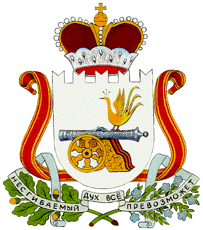 СОВЕТ ДЕПУТАТОВ МАЛЕЕВСКОГО СЕЛЬСКОГО ПОСЕЛЕНИЯ КРАСНИНСКОГО РАЙОНА СМОЛЕНСКОЙ ОБЛАСТИ                                                                 РЕШЕНИЕ              от 21.02.2018 года №6 Код бюджетной классификации Российской ФедерацииНаименование кода поступлений в бюджет, группы, подгруппы, статьи, подстатьи, элемента, подвида, аналитической группы вида источников финансирования дефицитов бюджетовСумма000 01 00 00 00 00 0000 000ИСТОЧНИКИ ВНУТРЕННЕГО ФИНАНСИРОВАНИЯ ДЕФИЦИТОВ БЮДЖЕТОВ0,00000 01 05 00 00 00 0000 000Изменение остатков средств на счетах по учету средств бюджета0,00000 01 05 00 00 00 0000 500Увеличение остатков средств бюджетов-12521,3000 01 05 02 00 00 0000 500Увеличение прочих остатков средств бюджетов-12521,3000 01 05 02 01 00 0000 510Увеличение прочих остатков денежных средств бюджетов-12521,3000 01 05 02 01 10 0000 510Увеличение прочих остатков денежных средств бюджета сельского поселения-12521,3000 01 05 00 00 00 0000 600Уменьшение остатков средств бюджетов-12521,3000 01 05 02 00 00 0000 600Уменьшение прочих остатков средств бюджетов12521,3000 01 05 02 01 00 0000 610Уменьшение прочих остатков денежных средств бюджетов12521,3000 01 05 02 01 10 0000 610Уменьшение прочих остатков денежных средств бюджета сельского поселения12521,3Код бюджетной классификации Российской ФедерацииНаименование кода поступлений в бюджет, группы, подгруппы, статьи, подстатьи, элемента, группы подвида, аналитической группы подвида доходовСумма123913 2 00 00000 00 0000 000БЕЗВОЗМЕЗДНЫЕ ПОСТУПЛЕНИЯ8612,9913 2 02 00000 00 0000 000Безвозмездные поступления от других  бюджетов бюджетной системы Российской Федерации8612,9916 2 02 10000 00  0000 151Дотации бюджетам субъектов Российской Федерации и муниципальных образований8492,7913 2 02 15001 00 0000 151Дотации  на выравнивание бюджетной  обеспеченности8492,7913 2 02 15001 10 0000 151Дотации бюджетам сельских поселений на выравнивание бюджетной обеспеченности8492,7916  2 02 03000 00 0000 151Субвенции бюджетам субъектов Российской Федерации и муниципальных  образований120.2913 2 02 35118 00 0000 151Субвенции бюджетам  на осуществление первичного воинского учета на территориях, где отсутствуют военные комиссариаты120.2913 2 02 35118 10 0000 151Субвенции бюджетам сельских поселений на осуществление первичного воинского учета на территориях, где отсутствуют военные комиссариаты120.2НаименованиеРазделПодразделПодразделЦелевая статьяВид расходовСуммаМалеевское сельское поселениеОбщегосударственные вопросы017909.4Функционирование высшего должностного лица субъекта Российской Федерации и муниципального образования010202483.3Обеспечение деятельности (законодательного) представительного органа власти муниципального образования01020275 0 00 00000483.3Глава муниципального образования01020275 1 00 00000483.3Расходы на обеспечение функций органов местного самоуправления01020275 1 00 00140483.3Расходы на выплаты персоналу в целях обеспечения выполнения функций государственными (муниципальными) органами, казенными учреждениями, органами управления государственными внебюджетными фондами01020275 1 00 00140100483.3Расходы на выплаты персоналу государственных (муниципальных) органов01020275 1 00 00140120483.3Функционирование Правительства Российской Федерации, высших исполнительных органов государственной власти субъектов Российской Федерации, местных администраций0104047110.5Муниципальная программа «Создание условий для эффективного управления муниципальным образованием Малеевского сельского поселения Краснинского района Смоленской области» на 2018-2020 годы01040401 0 00 000007085.5Обеспечивающая подпрограмма «Эффективное выполнение полномочий муниципальным образованием Малеевского сельского поселения  Краснинского района Смоленской области»01040401 1 00 000007085.5Основное мероприятие «Обеспечение организационных  условий для реализации муниципальной программы»01040401 1 01 000007085.5Расходы на обеспечение функций органов местного самоуправления01040401 1 01 001407085.5Расходы на выплаты персоналу в целях обеспечения выполнения функций государственными (муниципальными) органами, казенными учреждениями, органами управления государственными внебюджетными фондами01040401 1 01 001401005717.3Расходы на выплаты персоналу государственных (муниципальных) органов01040401 1 01 001401205717.3Закупка товаров, работ и услуг для обеспечения государственных (муниципальных) нужд01040401 1 01 001402001314.2Иные закупки товаров, работ и услуг для обеспечения государственных (муниципальных) нужд01040401 1 01 001402401314.2Иные бюджетные ассигнования01040401 1 01 0014080054.0Уплата налогов, сборов и иных платежей01040401 1 01 0014085054.0Муниципальная программа  «Создание условий для обеспечения безопасности жизнедеятельности населения муниципального образования Малеевского сельского  поселения Краснинского района Смоленской области» на 2018-2020 годы01040405 0 00 0000025,0Основное мероприятие «Обеспечение пожарной безопасности населения, проживающего на территории муниципального образования»01040405 Я 01 0000025,0Реализация мероприятий противопожарной направленности01040405 Я 01 2025025,0Закупка товаров, работ и услуг для обеспечения государственных (муниципальных) нужд01040405 Я 01 2025020025,0Иные закупки товаров, работ и услуг для обеспечения государственных (муниципальных) нужд01040405 Я 01 2025024025,0Обеспечение деятельности финансовых, налоговых и таможенных органов и органов финансового (финансово-бюджетного) надзора01060620.6Непрограммные расходы органов исполнительной власти01060691 0 00 0000020.6Прочие направления деятельности, не включенные в муниципальные программы01060691 2 00 0000020.6Межбюджетные трансферты, передаваемые бюджету муниципального района из бюджетов поселений на осуществление части полномочий по решению вопросов местного значения в соответствии с заключенными соглашениями01060691 2 00 П000020.6Иные межбюджетные трансферты, передаваемые бюджету муниципального района на осуществление полномочий по внешнему муниципальному финансовому контролю01060691 2 00 П001018.1Межбюджетные трансферты01060691 2 00 П001050018.1Иные межбюджетные трансферты01060691 2 00 П001054018.1Иные межбюджетные трансферты, передаваемые бюджету муниципального района на осуществление  полномочий по казначейскому исполнению бюджетов поселений01060691 2 00 П00202,5Межбюджетные трансферты01060691 2 00 П00205002,5Иные межбюджетные трансферты01060691 2 00 П00205402,5Резервные фонды0111115,0Резервный фонд Администрации муниципального образования01111181 0 00 000005,0Расходы за счет средств резервного фонда Администрации муниципального образования Малеевского сельского  поселения Краснинского района Смоленской области01111181 0 00 288805,0Иные бюджетные ассигнования01111181 0 00 288808005,0Резервные средства01111181 0 00 288808705,0Другие общегосударственные вопросы011313290.0Муниципальная программа «Создание условий для эффективного управления муниципальным образованием Малеевского сельского поселения Краснинского района Смоленской области» на 2018-2020 годы01131301 0 00 00000290.0Обеспечивающая подпрограмма «Эффективное выполнение полномочий муниципальным образованием Малеевского сельского поселения  Краснинского района Смоленской области»01131301 1 00 00000168.0Основное мероприятие «Обеспечение организационных  условий для реализации муниципальной программы»01131301 1 01 00000160.0Расходы по уплате налогов в бюджеты бюджетной системы Российской Федерации  01131301 1 01 20300160.0Иные бюджетные ассигнования  01131301 1 01 20300800160.0Уплата налогов, сборов и иных платежей  01131301 1 01 20300850160.0Основное мероприятие «Обеспечение взаимодействия с некоммерческими организациями»01131301 1 02 000008.0Расходы на оплату членских взносов01131301 1 02 203308.0Иные бюджетные ассигнования01131301 1 02 203308008.0Уплата налогов, сборов и иных платежей01131301 1 02 203308508.0Подпрограмма «Распоряжение объектами муниципальной собственности муниципального образования»01131301 2 00 00000122.0Основное мероприятие «Обеспечение распоряжением объектами  муниципальной собственности муниципального образования»01131301 2 01 00000122.0Оценка муниципального имущества , изготовление кадастровых паспортов и (или) технических планов на объекты недвижимости , находящиеся в муниципальной собственности01131301 2 01 20010122.0Закупка товаров, работ и услуг для обеспечения государственных (муниципальных) нужд01131301 2 01 20010200122.0Иные закупки товаров, работ и услуг для обеспечения государственных (муниципальных) нужд01131301 2 01 20010240122.0Национальная оборона02120,2Мобилизационная  и вневойсковая подготовка0203120,2Непрограммные расходы органов исполнительной власти020391 0 00 0000091 0 00 00000120,2Прочие расходы за счет межбюджетных трансфертов других уровней020391 1 00 0000091 1 00 00000120,2Осуществление первичного воинского учета на территориях , где отсутствуют военные комиссариаты020391 1 00 5118091 1 00 51180120,2Расходы на выплаты персоналу в целях обеспечения выполнения функций государственными (муниципальными) органами, казенными учреждениями, органами управления государственными внебюджетными фондами020391 1 00 5118091 1 00 5118010080.9Расходы на выплаты персоналу государственных (муниципальных) органов020391 1 00 5118091 1 00 5118012080.9Закупка товаров, работ и услуг для обеспечения государственных (муниципальных) нужд020391 1 00 5118091 1 00 5118020039.3Иные закупки товаров, работ и услуг для обеспечения государственных (муниципальных) нужд020391 1 00 5118091 1 00 5118024039.3Национальная экономика042114.3Дорожное хозяйство (дорожные фонды)0409092109.3Муниципальная программа «Развитие дорожно-транспортного комплекса муниципального образования  Малеевского сельского поселения Краснинского района Смоленской области» на 2018-2020 годы04090902 0 00 000002109.3Основное мероприятие «Улучшение  транспортно-эксплуатационных качеств автомобильных дорог общего пользования местного значения»04090902 Я 01 000002109.3Ремонт  автомобильных дорог  общего пользования и дорожных сооружений, являющихся их технологической частью (искусственных дорожных сооружений)04090902 Я 01 200601809.3Закупка товаров, работ и услуг для обеспечения государственных (муниципальных) нужд04090902 Я 01 200602001809.3Иные закупки товаров, работ и услуг для обеспечения государственных (муниципальных) нужд04090902 Я 01 200602401809.3Содержание    автомобильных дорог общего пользования и дорожных сооружений, являющихся их технологической частью (искусственных дорожных сооружений)04090902 Я 01 20070300,0Закупка товаров, работ и услуг для обеспечения государственных (муниципальных) нужд04090902 Я 01 20070200300,0Иные закупки товаров, работ и услуг для обеспечения государственных (муниципальных) нужд04090902 Я 01 20070240300,0Другие вопросы в области национальной экономики04125,0Муниципальная программа "Создание благоприятного предпринимательского климата на территории муниципального образования Малеевского сельского поселения Краснинского района Смоленской области" на 2018-2020 годы041204 0 00 0000004 0 00 000005,0Основное мероприятие «Создание и развитие инфраструктуры поддержки субъектов малого и среднего предпринимательства»041204 Я 01 0000004 Я 01 000005,0Развитие малого и среднего предпринимательства на территории муниципального образования041204 Я 01 2023004 Я 01 202305,0Иные бюджетные ассигнования041204 Я 01 2023004 Я 01 202308005,0Субсидии юридическим лицам (кроме некоммерческих организаций), индивидуальным предпринимателям, физическим лицам – производителям товаров, работ, услуг041204 Я 01 2023004 Я 01 202308105,0Жилищно-коммунальное хозяйство052070.0Жилищное хозяйство05010163,0Муниципальная программа « Создание условий для обеспечения качественными услугами ЖКХ и благоустройство муниципального образования  Малеевского сельского поселения Краснинского района Смоленской области» на 2018-2020годы05010103 0 00 0000063,0Основное мероприятие «Капитальный ремонт муниципального жилого фонда»05010103Я 01 0000063,0Взнос на капитальный ремонт общего имущества в многоквартирном доме на территории поселения05010103 Я 01 2022063,0Закупка товаров, работ и услуг для обеспечения государственных (муниципальных) нужд05010103 Я 01 2022020063,0Иные закупки товаров, работ и услуг для обеспечения государственных (муниципальных) нужд05010103 Я 01 2022024063,0Коммунальное хозяйство050202500,0Муниципальная программа « Создание условий для обеспечения качественными услугами ЖКХ и благоустройство муниципального образования  Малеевского сельского поселения Краснинского района Смоленской области» на 2018-2020годы05020203 0 00 00000500,0Подпрограмма "Теплоснабжение, газоснабжение, водоснабжение и водоотведение населенных пунктов"05020203 2 00 00000500,0Основное мероприятие " Содействие развитию коммунальной и инженерной инфраструктуры муниципальной собственности"05020203 2 01 00000500,0Расходы на проведение проектно-изыскательных работ, разработку проектно-сметной документации и прохождения государственной экспертизы05020203 2 01 20 080400,0Закупка товаров, работ и услуг для обеспечения государственных (муниципальных) нужд05020203 2 01 20 080200400,0Иные закупки товаров, работ и услуг для обеспечения государственных (муниципальных) нужд05020203 2 01 20 080240400,0Расходы на содержание объектов газоснабжения05020203 2 01 20 10050,0Закупка товаров, работ и услуг для обеспечения государственных (муниципальных) нужд05020203 2 01 20 10020050,0Иные закупки товаров, работ и услуг для обеспечения государственных (муниципальных) нужд05020203 2 01 20 10024050,0Расходы на содержание объектов водоснабжения05020203 2 01 20 11050,0Закупка товаров, работ и услуг для обеспечения государственных (муниципальных) нужд05020203 2 01 20 11020050,0Иные закупки товаров, работ и услуг для обеспечения государственных (муниципальных) нужд05020203 2 01 20 11024050,0Благоустройство0503031452,0Муниципальная программа « Создание условий для обеспечения качественными услугами ЖКХ и благоустройство муниципального образования Малеевского сельского поселения Краснинского района Смоленской области» на 2018-2020 годы05030303 0 00 000001452,0Подпрограмма «Благоустройство территории»05030303 1 00 000001452,0Основное мероприятие «Расходы на проведение мероприятий по содержанию территории муниципального образования, а также по содержанию объектов благоустройства»05030303 1 01 000001452,0Расходы на  освещение улиц05030303 1 01 201301020,0Закупка товаров, работ и услуг для обеспечения государственных (муниципальных) нужд05030303 1 01 201302001020,0Иные закупки товаров, работ и услуг для обеспечения государственных (муниципальных) нужд05030303 1 01 201302401020,0Расходы на сбор и удаление твердых бытовых отходов, ликвидацию несанкционированных свалок05030303 1 01 2016070,0Закупка товаров, работ и услуг для обеспечения государственных (муниципальных) нужд05030303 1 01 2016020070,0Иные закупки товаров, работ и услуг для обеспечения государственных (муниципальных) нужд05030303 1 01 2016024070,0Расходы на организацию и содержание мест захоронений05030303 1 01 2017050,0Закупка товаров, работ и услуг для обеспечения государственных (муниципальных) нужд05030303 1 01 2017020050,0Иные закупки товаров, работ и услуг для обеспечения государственных (муниципальных) нужд05030303 1 01 2017024050,0Расходы по погребению умерших (погибших) граждан, не имеющих супруга, близких родственников либо законного представителя умершего05030303 1 01 2018050,0Закупка товаров, работ и услуг для обеспечения государственных (муниципальных) нужд05030303 101 2018020050,0Иные закупки товаров, работ и услуг для обеспечения государственных (муниципальных) нужд05030303 101 2018024050.0Прочие благоустройство(иные расходы по благоустройству, не отнесенные к другим целевым статьям)05030303 1 01 20200262,0Закупка товаров, работ и услуг для обеспечения государственных (муниципальных) нужд05030303 101 20200200262,0Иные закупки товаров, работ и услуг для обеспечения государственных (муниципальных) нужд05030303 101 20200240262.0Социальная политика10362,4Пенсионное обеспечение100101362,4Муниципальная программа «Создание условий для эффективного управления муниципальным образованием Малеевского сельского поселения Краснинского района Смоленской области» на 2018-2020 годы10010101 0 00 00000362,4Обеспечивающая подпрограмма «Эффективное выполнение полномочий муниципальным образованием Малеевского сельского поселения Краснинского района Смоленской области»10010101 1 00 00000362,4Основное мероприятие «Обеспечение организационных  условий для реализации муниципальной программы»10010101 1 01 00000362,4Расходы на выплату пенсий за выслугу лет лицам, замещающим муниципальные должности и должности муниципальной службы10010101 1 01 70010362,4Социальное обеспечение и иные выплаты населению10010101 1 01 70010300362,4Публичные нормативные социальные выплаты гражданам10010101 1 01 70010310362,4ИТОГО12521,3НаименованиеЦелевая статьяВид расходовСуммаМуниципальные программы11892.2Малеевское сельское поселениеМуниципальная программа «Создание условий для эффективного управления муниципальным образованием Малеевского сельского поселения Краснинского района Смоленской области» на 2018-2020 годы01 0 00 000007737.9Обеспечивающая подпрограмма «Эффективное выполнение полномочий муниципальным образованием Малеевского сельского поселения  Краснинского района Смоленской области»01 1 00 000007615.9Основное мероприятие «Обеспечение организационных  условий для реализации муниципальной программы»01 1 01 000007607.9Расходы на обеспечение функций органов местного самоуправления01 1 01 001407085.5Расходы на выплаты персоналу в целях обеспечения выполнения функций государственными (муниципальными) органами, казенными учреждениями, органами управления государственными внебюджетными фондами01 1 01 001401005717.3Расходы на выплаты персоналу государственных (муниципальных) органов01 1 01 001401205717.3Закупка товаров, работ и услуг для обеспечения государственных (муниципальных) нужд01 1 01 001402001314.2Иные закупки товаров, работ и услуг для обеспечения государственных (муниципальных) нужд01 1 01 001402401314.2Иные бюджетные ассигнования01 1 01 0014080054.0Уплата налогов, сборов и иных платежей01 1 01 0014085054.0Расходы по уплате налогов в бюджеты бюджетной системы Российской Федерации01 1 01 20300160.0Иные бюджетные ассигнования01 1 01 20300800160.0Уплата налогов, сборов и иных платежей01 1 01 20300850160.0Расходы на выплату пенсий за выслугу лет лицам, замещающим муниципальные должности и должности муниципальной службы01 1 01 70010362.4Социальное обеспечение и иные выплаты населению01 1 01 70010300362.4Публичные нормативные социальные выплаты гражданам01 1 01 70010310362.4Основное мероприятие «Обеспечение взаимодействия с некоммерческими организациями»01 1 02 000008.0Расходы на оплату членских взносов01 1 02 000008.0Иные бюджетные ассигнования 01 1 02 203308008.0Уплата налогов, сборов и иных платежей01 1 02 203308508.0Подпрограмма «Распоряжение объектами муниципальной собственности муниципального образования»01 2 00 00000122.0Основное мероприятие «Обеспечение распоряжением объектами  муниципальной собственности муниципального образования»01 2 01 00000122.0Оценка муниципального имущества , изготовление кадастровых паспортов и (или) технических планов на объекты недвижимости , находящиеся в муниципальной собственности01 2 01 20010122.0Закупка товаров, работ и услуг для обеспечения государственных (муниципальных) нужд01 2 01 20010200122.0Иные закупки товаров, работ и услуг для обеспечения государственных (муниципальных) нужд01 2 01 20010240122.0Муниципальная программа «Развитие дорожно-транспортного комплекса муниципального образования  Малеевского сельского поселения Краснинского района Смоленской области» на 2018-2020 годы02 0 00 000002109.3Основное мероприятие «Улучшение  транспортно-эксплуатационных качеств автомобильных дорог общего пользования местного значения»02 Я 01 000002109.3Ремонт  автомобильных дорог  общего пользования и дорожных сооружений, являющихся их технологической частью (искусственных дорожных сооружений)02 Я 01 200601809.3Закупка товаров, работ и услуг для обеспечения государственных (муниципальных) нужд02 Я 01 200602001809.3Иные закупки товаров, работ и услуг для обеспечения государственных (муниципальных) нужд02 Я 01 200602401809.3Содержание    автомобильных дорог общего пользования и дорожных сооружений, являющихся их технологической частью (искусственных дорожных сооружений)02 Я 01 20070300,0Закупка товаров, работ и услуг для обеспечения государственных (муниципальных) нужд02 Я 01 20070200300,0Иные закупки товаров, работ и услуг для обеспечения государственных (муниципальных) нужд02 Я 01 20070240300,0Муниципальная программа « Создание условий для обеспечения качественными услугами ЖКХ и благоустройство муниципального образования  Малеевского сельского поселения Краснинского района Смоленской области» на 2018-2020 годы03 0 00 000002015.0Подпрограмма «Благоустройство территории»03 1 00 000001452.0Основное мероприятие «Расходы на проведение мероприятий по содержанию территории муниципального образования, а также по содержанию объектов благоустройства»03 1 01 000001452,0Расходы на  освещение улиц03 1 01 201301020.0Закупка товаров, работ и услуг для обеспечения государственных (муниципальных) нужд03 1 01 201302001020.0Иные закупки товаров, работ и услуг для обеспечения государственных (муниципальных) нужд03 1 01 201302401020.0Расходы на сбор и удаление твердых бытовых отходов, ликвидацию несанкционированных свалок03 1 01 2016070.0Закупка товаров, работ и услуг для обеспечения государственных (муниципальных) нужд03 1 01 2016020070.0Иные закупки товаров, работ и услуг для обеспечения государственных (муниципальных) нужд03 1 01 2016024070.0Расходы на организацию и содержание мест захоронений03 1 01 2017050.0Закупка товаров, работ и услуг для обеспечения государственных (муниципальных) нужд03 1 01 2017020050.0Иные закупки товаров, работ и услуг для обеспечения государственных (муниципальных) нужд03 1 01 2017024050.0Расходы по погребению умерших (погибших) граждан, не имеющих супруга, близких родственников либо законного представителя умершего03 1 01 2018050.0Закупка товаров, работ и услуг для обеспечения государственных (муниципальных) нужд03 101 2018020050.0Иные закупки товаров, работ и услуг для обеспечения государственных (муниципальных) нужд03 101 2018024050.0Прочие благоустройство(иные расходы по благоустройству, не отнесенные к другим целевым статьям)03 1 01 20200262.0Закупка товаров, работ и услуг для обеспечения государственных (муниципальных) нужд03 101 20200200262.0Иные закупки товаров, работ и услуг для обеспечения государственных (муниципальных) нужд03 101 20200240262.0Подпрограмма " Теплоснабжение, газоснабжение, водоснабжение и водоотведение населенных пунктов"03 2 00 00000500,0Основное мероприятие " Содействие развитию коммунальной и инженерной инфраструктуры муниципальной собственности"03 2 01 00000500,0Расходы на проведение проектно-изыскательных работ, разработку проектно-сметной документации и прохождения государственной экспертизы03 2 01 20080400.0Закупка товаров, работ и услуг для обеспечения государственных (муниципальных) нужд03 2 01 20080200400.0Иные закупки товаров, работ и услуг для обеспечения государственных (муниципальных) нужд03 2 01 20080240400.0Расходы на содержание объектов газоснабжения03 2 01 2010050,0Закупка товаров, работ и услуг для обеспечения государственных (муниципальных) нужд03 2 01 2010020050,0Иные закупки товаров, работ и услуг для обеспечения государственных (муниципальных) нужд03 2 01 2010024050,0Расходы на содержание объектов водоснабжения03 2 01 2011050,0Закупка товаров, работ и услуг для обеспечения государственных (муниципальных) нужд03 2 01 2011020050,0Иные закупки товаров, работ и услуг для обеспечения государственных (муниципальных) нужд03 2 01 2011024050,0Основное мероприятие «Капитальный ремонт муниципального жилого фонда»03 Я 01 0000063,0Взнос на капитальный ремонт общего имущества в многоквартирном доме на территории  поселения03 Я 01 2022063,0Закупка товаров, работ и услуг для обеспечения государственных (муниципальных) нужд03 Я 01 2022020063,0Иные закупки товаров, работ и услуг для обеспечения государственных (муниципальных) нужд03 Я 01 2022024063,0Муниципальная программа «Создание благоприятного предпринимательского климата на территории муниципального образования Малеевского сельского поселения Краснинского района Смоленской области » на 2018-2020 годы04 0 00 000005,0Основное мероприятие «Создание и развитие инфраструктуры поддержки субъектов малого и среднего предпринимательства»04 Я 01 000005,0Развитие малого и среднего предпринимательства на территории муниципального образования 04 Я 01 202305,0Иные бюджетные ассигнования04 Я 01 202308005,0Субсидии юридическим лицам (кроме некоммерческих организаций), индивидуальным предпринимателям, физическим лицам – производителям товаров, работ, услуг04 Я 01 202308105,0Муниципальная программа  «Создание условий для обеспечения безопасности жизнедеятельности населения муниципального образования Малеевского сельского  поселения Краснинского района Смоленской области» на 2018-2020 годы 05 0 00 0000025,0Основное мероприятие «Обеспечение пожарной безопасности населения, проживающего на территории муниципального образования»05 Я 01 0000025,0Реализация мероприятий противопожарной направленности05 Я 01 2025025,0Закупка товаров, работ и услуг для обеспечения государственных (муниципальных) нужд05 Я 01 2025020025,0Иные закупки товаров, работ и услуг для обеспечения государственных (муниципальных) нужд05 Я 01 2025024025,0Обеспечение деятельности (законодательного) представительного органа власти муниципального образования75 0 00 00000483,3Глава муниципального образования75 1 00 00000483,3Расходы на обеспечение функций органов местного самоуправления75 1 00 00140483,3Расходы на выплаты персоналу в целях обеспечения выполнения функций государственными (муниципальными) органами, казенными учреждениями, органами управления государственными внебюджетными фондами75 1 00 00140100483,3Расходы на выплаты персоналу государственных (муниципальных) органов75 1 00 00140120483,3Резервный фонд Администрации муниципального образования81 0 00 000005,0Расходы за счет средств резервного фонда Администрации муниципального образования Малеевского сельского поселения Краснинского района Смоленской области81 0 00 288805,0Иные бюджетные ассигнования81 0 00 288808005,0Резервные средства81 0 00 288808705,0Непрограммные расходы органов исполнительной власти91 0 00 00000140,8Прочие расходы за счет межбюджетных трансфертов других уровней91 1 00 00000120,2Осуществление первичного воинского учета на территориях , где отсутствуют военные комиссариаты91 1 00 51180120,2Расходы на выплаты персоналу в целях обеспечения выполнения функций государственными (муниципальными) органами, казенными учреждениями, органами управления государственными внебюджетными фондами91 1 00 5118010080,9Расходы на выплаты персоналу государственных (муниципальных) органов91 1 00 5118012080,9Закупка товаров, работ и услуг для обеспечения государственных (муниципальных) нужд91 1 00 5118020039,3Иные закупки товаров, работ и услуг для обеспечения государственных (муниципальных) нужд91 1 00 5118024039,3Прочие направления деятельности, не включенные в муниципальные программы91 2 00 0000020,6Межбюджетные трансферты, передаваемые бюджету муниципального района из бюджетов поселений на осуществление части полномочий по решению вопросов местного значениями в соответсвии с заключенными соглашениями91 2 00 П001020,6Иные межбюджетные трансферты, передаваемые бюджету муниципального района на осуществление полномочий по внешнему муниципальному финансовому контролю91 2 00 П001018,1Межбюджетные трансферты91 2 00 П001050018,1Иные межбюджетные трансферты91 2 00 П001054018,1Иные межбюджетные трансферты, передаваемые бюджету муниципального района на осуществление полномочий по казначейскому исполнению бюджетов поселений91 2 00 П00202,5Межбюджетные трансферты91 2 00 П00205402,5Иные межбюджетные трансферты91 2 00 П00205402,5НаименованиеКод главного распорядителя средств  бюджета (прямого получателя)РазделПодразделЦелевая статьяВид расходовСуммаМалеевское сельское поселение913Общегосударственные вопросы913017909.4Функционирование высшего должностного лица субъекта Российской Федерации и муниципального образования   9130102483.3Обеспечение деятельности (законодательного) представительного органа власти муниципального образования913010275 0 00 00000483.3Глава муниципального образования913010275 1 00 00000483.3Расходы на обеспечение функций органов местного самоуправления913010275 1 00 00140483.3Расходы на выплаты персоналу в целях обеспечения выполнения функций государственными (муниципальными) органами, казенными учреждениями, органами управления государственными внебюджетными фондами010275 1 00 00140100483.3Расходы на выплаты персоналу государственных (муниципальных) органов913010275 1 00 00140120483.3Функционирование Правительства Российской Федерации, высших исполнительных органов государственной власти субъектов Российской Федерации, местных администраций91301047110.5Муниципальная программа «Создание условий для эффективного управления муниципальным образованием Малеевского сельского поселения Краснинского района Смоленской области» на 2018-2020 годы913010401 0 00 000007085.5Обеспечивающая подпрограмма «Эффективное выполнение полномочий муниципальным образованием Малеевского сельского поселения  Краснинского района Смоленской области»913010401 1 00 000007085.5Основное мероприятие «Обеспечение организационных  условий для реализации муниципальной программы»913010401 1 01 000007085.5Расходы на обеспечение функций органов местного самоуправления913010401 1 01 001407085.5Расходы на выплаты персоналу в целях обеспечения выполнения функций государственными (муниципальными) органами, казенными учреждениями, органами управления государственными внебюджетными фондами913010401 1 01 001401005717.3Расходы на выплаты персоналу государственных (муниципальных) органов913010401 1 01 001401205717.3Закупка товаров, работ и услуг для обеспечения государственных (муниципальных) нужд913010401 1 01 001402001314.2Иные закупки товаров, работ и услуг для обеспечения государственных (муниципальных) нужд913010401 1 01 001402401314.2Иные бюджетные ассигнования913010401 1 01 0014080054.0Уплата налогов, сборов и иных платежей913010401 1 01 0014085054.0Муниципальная программа  «Создание условий для обеспечения безопасности жизнедеятельности населения муниципального образования Малеевского сельского  поселения Краснинского района Смоленской области» на 2018-2020 годы913010405 0 00 0000025,0Основное мероприятие «Обеспечение пожарной безопасности населения, проживающего на территории муниципального образования»913010405 Я 01 0000025,0Реализация мероприятий противопожарной направленности913010405 Я 01 2025025,0Закупка товаров, работ и услуг для обеспечения государственных (муниципальных) нужд913010405 Я 01 2025020025,0Иные закупки товаров, работ и услуг для обеспечения государственных (муниципальных) нужд913010405 Я 01 2025024025,0Обеспечение деятельности финансовых, налоговых и таможенных органов и органов финансового (финансово-бюджетного) надзора913010620.6Непрограммные расходы органов исполнительной власти913010691 0 00 0000020.6Прочие направления деятельности, не включенные в муниципальные программы913010691 2 00 0000020.6Межбюджетные трансферты, передаваемые бюджету муниципального района из бюджетов поселений на осуществление части полномочий по решению вопросов местного значения в соответствии с заключенными соглашениями913010691 2 00 П000020.6Иные межбюджетные трансферты, передаваемые бюджету муниципального района на осуществление полномочий по внешнему муниципальному финансовому контролю913010691 2 00 П001018.1Межбюджетные трансферты913010691 2 00 П001050018.1Иные межбюджетные трансферты913010691 2 00 П001054018.1Иные межбюджетные трансферты, передаваемые бюджету муниципального района на осуществление  полномочий по казначейскому исполнению бюджетов поселений913010691 2 00 П00202,5Межбюджетные трансферты913010691 2 00 П00205002,5Иные межбюджетные трансферты913010691 2 00 П00205402,5Резервные фонды91301115,0Резервный фонд Администрации муниципального образования913011181 0 00 000005,0Расходы за счет средств резервного фонда Администрации муниципального образования Малеевского сельского  поселения Краснинского района Смоленской области913011181 0 00 288805,0Иные бюджетные ассигнования913011181 0 00 288808005,0Резервные средства913011181 0 00 288808705,0Другие общегосударственные вопросы9130113290.0Муниципальная программа «Создание условий для эффективного управления муниципальным образованием Малеевского сельского поселения Краснинского района Смоленской области» на 2018-2020 годы913011301 0 00 00000168.0Обеспечивающая подпрограмма «Эффективное выполнение полномочий муниципальным образованием Малеевского сельского поселения  Краснинского района Смоленской области»913011301 1 00 00000160.0Основное мероприятие «Обеспечение организационных условий для реализации муниципальной программы»913011301 1 01 00000160.0Расходы по уплате налогов в бюджеты бюджетной системы Российской Федерации913011301 1 01 20300160.0Иные бюджетные ассигнования913011301 1 01 20300800160.0Уплата налогов, сборов и иных платежей913011301 1 01 203008508.0Основное мероприятие «Обеспечение взаимодействия с некоммерческими организациями»913011301 1 02 000008.0Расходы на оплату членских взносов913011301 1 02 203308.0Иные бюджетные ассигнования913011301 1 02 203308008.0Уплата налогов, сборов и иных платежей913011301 1 02 20330850122.0Подпрограмма «Распоряжение объектами муниципальной собственности муниципального образования»913011301 2 00 00000122.0Основное мероприятие «Обеспечение распоряжением объектами  муниципальной собственности муниципального образования»913011301 2 01 00000122.0Оценка муниципального имущества , изготовление кадастровых паспортов и (или) технических планов на объекты недвижимости , находящиеся в муниципальной собственности913011301 2 01 20010122.0Закупка товаров, работ и услуг для обеспечения государственных (муниципальных) нужд913011301 2 01 20010200122.0Иные закупки товаров, работ и услуг для обеспечения государственных (муниципальных) нужд913011301 2 01 20010240122.0Национальная оборона91302120,2Мобилизационная  и вневойсковая подготовка9130203120,2Непрограммные расходы органов исполнительной власти913020391 0 00 00000120,2Прочие расходы за счет межбюджетных трансфертов других уровней913020391 1 00 00000120,2Осуществление первичного воинского учета на территориях , где отсутствуют военные комиссариаты913020391 1 00 51180120,2Расходы на выплаты персоналу в целях обеспечения выполнения функций государственными (муниципальными) органами, казенными учреждениями, органами управления государственными внебюджетными фондами913020391 1 00 5118010080.9Расходы на выплаты персоналу государственных (муниципальных) органов913020391 1 00 5118012080.9Закупка товаров, работ и услуг для обеспечения государственных (муниципальных) нужд913020391 1 00 5118020039.3Иные закупки товаров, работ и услуг для обеспечения государственных (муниципальных) нужд913020391 1 00 5118024039.3Национальная экономика913042114.3Дорожное хозяйство (дорожные фонды)91304092109.3Муниципальная программа «Развитие дорожно-транспортного комплекса муниципального образования  Малеевского сельского поселения Краснинского района Смоленской области» на 2018-2020 годы913040902 0 00 000002109.3Основное мероприятие «Улучшение  транспортно-эксплуатационных качеств автомобильных дорог общего пользования местного значения»913040902 Я 01 000002109.3Ремонт  автомобильных дорог  общего пользования и дорожных сооружений, являющихся их технологической частью (искусственных дорожных сооружений)913040902 Я 01 200601809.3Закупка товаров, работ и услуг для обеспечения государственных (муниципальных) нужд913040902 Я 01 200602001809.3Иные закупки товаров, работ и услуг для обеспечения государственных (муниципальных) нужд913040902 Я 01 200602401809.3Содержание    автомобильных дорог общего пользования и дорожных сооружений, являющихся их технологической частью (искусственных дорожных сооружений)913040902 Я 01 20070300,0Закупка товаров, работ и услуг для обеспечения государственных (муниципальных) нужд913040902 Я 01 20070200300,0Иные закупки товаров, работ и услуг для обеспечения государственных (муниципальных) нужд913040902 Я 01 20070240300,0Другие вопросы в области национальной экономики   91304125,0Муниципальная программа "Создание благоприятного предпринимательского климата на территории муниципального образования Малеевского сельского поселения Краснинского района Смоленской области" на 2018-2020 годы913041204 0 00 000005,0Основное мероприятие «Создание и развитие инфраструктуры поддержки субъектов малого и среднего предпринимательства»913041204 Я 01 000005,0Развитие малого и среднего предпринимательства на территории муниципального образования913041204 Я 01 202305,0Иные бюджетные ассигнования913041204 Я 01 202308005,0Субсидии юридическим лицам (кроме некоммерческих организаций), индивидуальным предпринимателям, физическим лицам – производителям товаров, работ, услуг913041204 Я 01 202308105,0Жилищно-коммунальное хозяйство913052015.0Жилищное хозяйство913050163,0Муниципальная программа « Создание условий для обеспечения качественными услугами ЖКХ и благоустройство муниципального образования  Малеевского сельского поселения Краснинского района Смоленской области» на 2018-2020 годы913050103 0 00 0000063,0Основное мероприятие «Капитальный ремонт муниципального жилого фонда»913050103 Я 01 0000063,0Взнос на капитальный ремонт общего имущества в многоквартирном доме на территории поселения913050103 Я 01 2022063,0Закупка товаров, работ и услуг для обеспечения государственных (муниципальных) нужд913050103 Я 01 2022020063,0Иные закупки товаров, работ и услуг для обеспечения государственных (муниципальных) нужд913050103 Я 01 2022024463,0Коммунальное хозяйство9130502500,0Муниципальная программа « Создание условий для обеспечения качественными услугами ЖКХ и благоустройство муниципального образования  Малеевского сельского поселения Краснинского района Смоленской области» на 2018-2020 годы913050203 0 00 00000500,0Подпрограмма "Теплоснабжение, газоснабжение, водоснабжение и водоотведение населенных пунктов"913050203 2 00 00000500,0Основное мероприятие " Содействие развитию коммунальной и инженерной инфраструктуры муниципальной собственности" 913050203 2 01 00000500,0Расходы на проведение проектно-изыскательных работ, разработку проектно-сметной документации и прохождения государственной экспертизы913050203 2 01 20 080400,0Закупка товаров, работ и услуг для обеспечения государственных (муниципальных) нужд913050203 2 01 20 080200400,0Иные закупки товаров, работ и услуг для обеспечения государственных (муниципальных) нужд913050203 2 01 20 080240400,0Расходы на содержание объектов газоснабжения913050203 2 01 20 10050,0Закупка товаров, работ и услуг для обеспечения государственных (муниципальных) нужд913050203 2 01 20 10020050,0Иные закупки товаров, работ и услуг для обеспечения государственных (муниципальных) нужд913050203 2 01 20 10024050,0Расходы на содержание объектов водоснабжения913050203 2 01 20 11050,0Закупка товаров, работ и услуг для обеспечения государственных (муниципальных) нужд913050203 2 01 20 11020050,0Иные закупки товаров, работ и услуг для обеспечения государственных (муниципальных) нужд913050203 2 01 20 11024050,0Благоустройство91305031452,0Муниципальная программа « Создание условий для обеспечения качественными услугами ЖКХ и благоустройство муниципального образования Малеевского сельского поселения Краснинского района Смоленской области» на 2018-2020 годы913050303 0 00 000001452,0Подпрограмма «Благоустройство территории»913050303 1 00 000001452,0Основное мероприятие «Расходы на проведение мероприятий по содержанию территории муниципального образования, а также по содержанию объектов благоустройства»913050303 1 01 0000014520Расходы на  освещение улиц913050303 1 01 201301020,0Закупка товаров, работ и услуг для обеспечения государственных (муниципальных) нужд913050303 1 01 201302001020,0Иные закупки товаров, работ и услуг для обеспечения государственных (муниципальных) нужд913050303 1 01 201302401020,0Расходы на сбор и удаление твердых бытовых отходов, ликвидацию несанкционированных свалок913050303 1 01 2016070,0Закупка товаров, работ и услуг для обеспечения государственных (муниципальных) нужд913050303 1 01 2016020070,0Иные закупки товаров, работ и услуг для обеспечения государственных (муниципальных) нужд913050303 1 01 2016024070,0Расходы на организацию и содержание мест захоронений913050303 1 01 2017050,0Закупка товаров, работ и услуг для обеспечения государственных (муниципальных) нужд913050303 1 01 2017020050,0Иные закупки товаров, работ и услуг для обеспечения государственных (муниципальных) нужд913050303 1 01 2017024050,0Расходы по погребению умерших (погибших) граждан, не имеющих супруга, близких родственников либо законного представителя умершего913050303 1 01 2018050,0Закупка товаров, работ и услуг для обеспечения государственных (муниципальных) нужд913050303 101 2018020050,0Иные закупки товаров, работ и услуг для обеспечения государственных (муниципальных) нужд913050303 101 2018024050.0Прочие благоустройство(иные расходы по благоустройству, не отнесенные к другим целевым статьям)913050303 1 01 20200262,0Закупка товаров, работ и услуг для обеспечения государственных (муниципальных) нужд913050303 101 20200200262,0Иные закупки товаров, работ и услуг для обеспечения государственных (муниципальных) нужд913050303 101 20200240262.0Социальная политика91310362.4Пенсионное обеспечение9131001362.4Муниципальная программа «Создание условий для эффективного управления муниципальным образованием Малеевского сельского поселения Краснинского района Смоленской области» на 2018-2020 годы913100101 0 00 00000362.4Обеспечивающая подпрограмма «Эффективное выполнение полномочий муниципальным образованием Малеевского сельского поселения Краснинского района Смоленской области»913100101 1 00 00000362.4Основное мероприятие «Обеспечение организационных  условий для реализации муниципальной программы»913100101 1 01 00000362.4Расходы на выплату пенсий за выслугу лет лицам, замещающим муниципальные должности и должности муниципальной службы913100101 1 01 70010362,4Социальное обеспечение и иные выплаты населению913100101 1 01 70010300362,4Публичные нормативные социальные выплаты гражданам   913100101 1 01 70010310362,4ИТОГО12521,3НаименованиеЦелевая статьяКод главного распорядителя средств  бюджета (прямого получателя)РазделРазделПодразделВид расходовСуммаМуниципальные программы11892.2Малеевское сельское поселение913Муниципальная программа «Создание условий для эффективного управления муниципальным образованием Малеевского сельского поселения Краснинского района Смоленской области» на 2018-2020 годы01 0 00 000009130101047737.9Обеспечивающая подпрограмма «Эффективное выполнение полномочий муниципальным образованием Малеевского сельского поселения  Краснинского района Смоленской области»01 1 00 000009130101047615.9Основное мероприятие «Обеспечение организационных  условий для реализации муниципальной программы»01 1 01 000009130101047607.9Расходы на обеспечение функций органов местного самоуправления01 1 01 001409130101047085.5Расходы на выплаты персоналу в целях обеспечения выполнения функций государственными (муниципальными) органами, казенными учреждениями, органами управления государственными внебюджетными фондами01 1 01 001409130101041005717.3Расходы на выплаты персоналу государственных (муниципальных) органов01 1 01 001409130101041205717.3Закупка товаров, работ и услуг для обеспечения государственных (муниципальных) нужд01 1 01 001409130101042001314.2Иные закупки товаров, работ и услуг для обеспечения государственных (муниципальных) нужд01 1 01 001409130101042401314.2Иные бюджетные ассигнования01 1 01 0014091301010480054.0Уплата налогов, сборов и иных платежей01 1 01 0014091301010485054.0Расходы по уплате налогов в бюджеты бюджетной системы Российской Федерации01 1 01 20300913010113160.0Иные бюджетные ассигнования01 1 01 20300913010113800160.0Уплата налогов, сборов и иных платежей01 1 01 20300913010113850160.0Расходы на выплату пенсий за выслугу лет лицам, замещающим муниципальные должности и должности муниципальной службы01 1 01 70010913101001362.4Социальное обеспечение и иные выплаты населению01 1 01 70010913101001300362.4Публичные нормативные социальные выплаты гражданам01 1 01 70010913101001310362.4Основное мероприятие «Обеспечение взаимодействия с некоммерческими организациями»01 1 02 000009130101138.0Расходы на уплату членских взносов01 1 02 000009130101138.0Иные бюджетные ассигнования01 1 02 203309130101138008.0Уплата налогов, сборов и иных платежей01 1 02 203309130101138508.0Подпрограмма «Распоряжение объектами муниципальной собственности муниципального образования»01 2 00 000009139130113122.0Основное мероприятие «Обеспечение распоряжением объектами  муниципальной собственности муниципального образования»01 2 01 000009139130113122.0Оценка муниципального имущества , изготовление кадастровых паспортов и (или) технических планов на объекты недвижимости , находящиеся в муниципальной собственности01 2 01 200109139130113122.0Закупка товаров, работ и услуг для обеспечения государственных (муниципальных) нужд01 2 01 200109139130113          200122.0Иные закупки товаров, работ и услуг для обеспечения государственных (муниципальных) нужд01 2 01 200109139130113240122.0Муниципальная программа «Развитие дорожно-транспортного комплекса муниципального образования  Малеевского сельского поселения Краснинского района Смоленской области» на 2018-2020 годы02 0 00 000009130404092109.3Основное мероприятие «Улучшение  транспортно-эксплуатационных качеств автомобильных дорог общего пользования местного значения»02 Я 01 000009130404092109.3Ремонт  автомобильных дорог  общего пользования и дорожных сооружений, являющихся их технологической частью (искусственных дорожных сооружений)02 Я 01 200609130404091809.3Закупка товаров, работ и услуг для обеспечения государственных (муниципальных) нужд02 Я 01 200609130404092001809.3Иные закупки товаров, работ и услуг для обеспечения государственных (муниципальных) нужд02 Я 01 200609130404092401809.3Содержание    автомобильных дорог общего пользования и дорожных сооружений, являющихся их технологической частью (искусственных дорожных сооружений)02 Я 01 20070913040409300,0Закупка товаров, работ и услуг для обеспечения государственных (муниципальных) нужд02 Я 01 20070913040409200300,0Иные закупки товаров, работ и услуг для обеспечения государственных (муниципальных) нужд02 Я 01 20070913040409240300,0Муниципальная программа « Создание условий для обеспечения качественными услугами ЖКХ и благоустройство муниципального образования  Малеевского сельского поселения Краснинского района Смоленской области» на 2018-2020 годы03 0 00 000009130505022015.0Подпрограмма «Благоустройство территории»03 1 00 000009130505031452.0Основное мероприятие «Расходы на проведение мероприятий по содержанию территории муниципального образования, а также по содержанию объектов благоустройства»03 1 01 000009130505031452.0Расходы на  освещение улиц03 1 01 201309130505031020.0Закупка товаров, работ и услуг для обеспечения государственных (муниципальных) нужд03 1 01 201309130505032001020.0Иные закупки товаров, работ и услуг для обеспечения государственных (муниципальных) нужд03 1 01 201309130505032401020.0Расходы на сбор и удаление твердых бытовых отходов, ликвидацию несанкционированных свалок03 1 01 2016091305050370.0Закупка товаров, работ и услуг для обеспечения государственных (муниципальных) нужд03 1 01 2016091305050320070.0Иные закупки товаров, работ и услуг для обеспечения государственных (муниципальных) нужд03 1 01 2016091305050324070.0Расходы на организацию и содержание мест захоронений03 1 01 2017091305050350.0Закупка товаров, работ и услуг для обеспечения государственных (муниципальных) нужд03 1 01 2017091305050320050.0Иные закупки товаров, работ и услуг для обеспечения государственных (муниципальных) нужд03 1 01 2017091305050324050.0Расходы по погребению умерших (погибших) граждан, не имеющих супруга, близких родственников либо законного представителя умершего03 1 01 2018091305050350.0Закупка товаров, работ и услуг для обеспечения государственных (муниципальных) нужд03 101 2018091305050320050.0Иные закупки товаров, работ и услуг для обеспечения государственных (муниципальных) нужд03 101 2018091305050324050.0Прочие благоустройство(иные расходы по благоустройству, не отнесенные к другим целевым статьям)03 1 01 20200913050503262.0Закупка товаров, работ и услуг для обеспечения государственных (муниципальных) нужд03 101 20200913050503200262.0Иные закупки товаров, работ и услуг для обеспечения государственных (муниципальных) нужд03 101 20200913050503240262,0Подпрограмма " Теплоснабжение, газоснабжение, водоснабжение и водоотведение населенных пунктов"03 2 00 00000913050502500,0Основное мероприятие " Содействие развитию коммунальной и инженерной инфраструктуры муниципальной собственности"03 2 01 00000913050502500,0Расходы на проведение проектно-изыскательных работ, разработку проектно-сметной документации и прохождения государственной экспертизы03 2 01 20080913050502400.0Закупка товаров, работ и услуг для обеспечения государственных (муниципальных) нужд03 2 01 20080913050502200400.0Иные закупки товаров, работ и услуг для обеспечения государственных (муниципальных) нужд03 2 01 20080913050502240400.0Расходы на содержание объектов газоснабжения03 2 01 20 10091305050250,0Закупка товаров, работ и услуг для обеспечения государственных (муниципальных) нужд03 2 01 20 10091305050220050,0Иные закупки товаров, работ и услуг для обеспечения государственных (муниципальных) нужд03 2 01 20 10091305050224050,0Расходы на содержание объектов водоснабжения03 2 01 2011091305050250,0Закупка товаров, работ и услуг для обеспечения государственных (муниципальных) нужд03 2 01 2011091305050220050,0Иные закупки товаров, работ и услуг для обеспечения государственных (муниципальных) нужд03 2 01 2011091305050224050,0Основное мероприятие «Капитальный ремонт муниципального жилого фонда»03 Я 01 0000091305050163,0Взнос на капитальный ремонт общего имущества в многоквартирном доме на территории  поселения03 Я 01 2022091305050163,0Закупка товаров, работ и услуг для обеспечения государственных (муниципальных) нужд03 Я 01 2022091305050120063,0Иные закупки товаров, работ и услуг для обеспечения государственных (муниципальных) нужд03 Я 01 2022091305050124063,0Муниципальная программа «Создание благоприятного предпринимательского климата на территории муниципального образования Малеевского сельского поселения Краснинского района Смоленской области» на 2018-2020 годы04 0 00 000009130404125,0Развитие малого и среднего предпринимательства  на территории муниципального образования04 Я 01 000009130404125,0Иные бюджетные ассигнования04 Я 01 202309130404128005,0Субсидии юридическим лицам (кроме некоммерческих организаций), индивидуальным предпринимателям, физическим лицам – производителям товаров, работ, услуг04 Я 01 202309130404128105,0Муниципальная программа  «Создание условий для обеспечения безопасности жизнедеятельности населения муниципального образования Малеевского сельского  поселения Краснинского района Смоленской области» на 2018-2020 годы05 0 00 0000091301010425,0Основное мероприятие «Обеспечение пожарной безопасности населения, проживающего на территории муниципального образования»05 Я 01 0000091301010425,0Реализация мероприятий противопожарной направленности05 Я 01 2025091301010425,0Закупка товаров, работ и услуг для обеспечения государственных (муниципальных) нужд05 Я 01 2025091301010420025,0Иные закупки товаров, работ и услуг для обеспечения государственных (муниципальных) нужд05 Я 01 2025091301010424025,0Обеспечение деятельности (законодательного) представительного органа власти муниципального образования75 0 00 00000913010102483,3Глава муниципального образования75 1 00 00000913010102483,3Расходы на обеспечение функций органов местного самоуправления75 1 00 00140913010102483,3Расходы на выплаты персоналу в целях обеспечения выполнения функций государственными (муниципальными) органами, казенными учреждениями, органами управления государственными внебюджетными фондами75 1 00 00140913010102100483,3Расходы на выплаты персоналу государственных (муниципальных) органов75 1 00 00140913010102120483,3Резервный фонд Администрации муниципального образования81 0 00 000009130101115,0Расходы за счет средств резервного фонда Администрации муниципального образования Малеевского сельского поселения Краснинского района Смоленской области81 0 00 288809130101115,0Иные бюджетные ассигнования81 0 00 288809130101118005,0Резервные средства81 0 00 288809130101118705,0Непрограммные расходы органов исполнительной власти91 0 00 00000913020203140,8Прочие расходы за счет межбюджетных трансфертов других уровней91 1 00 00000913020203120,2Осуществление первичного воинского учета на территориях , где отсутствуют военные комиссариаты91 1 00 51180913020203120,2Расходы на выплаты персоналу в целях обеспечения выполнения функций государственными (муниципальными) органами, казенными учреждениями, органами управления государственными внебюджетными фондами91 1 00 5118091302020310080,9Расходы на выплаты персоналу государственных (муниципальных) органов91 1 00 5118091302020312080,9Закупка товаров, работ и услуг для обеспечения государственных (муниципальных) нужд91 1 00 5118091302020320039,3Иные закупки товаров, работ и услуг для обеспечения государственных (муниципальных) нужд91 1 00 5118091302020324039,3Прочие направления деятельности, не включенные в муниципальные программы91 2 00 0000091301010620,6Межбюджетные трансферты, передаваемые бюджету муниципального района из бюджетов поселений на осуществление части полномочий по решению вопросов местного значения в соответствии с заключенными соглашениями91 2 00 П000091301010620,6Иные межбюджетные трансферты, передаваемые бюджету муниципального района на осуществление полномочий по внешнему муниципальному финансовому контролю91 2 00 П001091301010618,1Межбюджетные трансферты91 2 00 П001091301010650018,1Иные межбюджетные трансферты91 2 00 П001091301010654018,1Иные межбюджетные трансферты, передаваемые бюджету муниципального района на осуществление  полномочий по казначейскому исполнению бюджетов поселений91 2 00 П00209130101062,5Межбюджетные трансферты91 2 00 П00209130101065002,5Иные межбюджетные трансферты91 2 00 П00209130101065402,5ИТОГО12521.3Код экономической классификацииДополнительная классификацияНаименованиеСумма   . (руб.)ДОХОДЫ0002 00 00000 00 0000 000БЕЗВОЗМЕЗДНЫЕ ПОСТУПЛЕНИЯ+99,0913 2 0705030100000180Прочие безвозмездные поступления в бюджеты поселений+99,0Итого доходы+99,0РАСХОДЫ0500ЖИЛИЩНО-КОММУНАЛЬНОЕ ХОЗЯЙСТВО99,0913 0503 0310120200 240Иные закупки товаров, работ и услуг для обеспечения государственных (муниципальных) нужд +99,0Итого расходы+99,0Код экономической классификацииДополнительная классификацияНаименованиеСумма   . (руб.)ДОХОДЫ0002 00 00000 00 0000 000БЕЗВОЗМЕЗДНЫЕ ПОСТУПЛЕНИЯ+99000,0913 2 0705030100000180Прочие безвозмездные поступления в бюджеты поселений+99000,0Итого доходы+99000,0РАСХОДЫ0500ЖИЛИЩНО-КОММУНАЛЬНОЕ ХОЗЯЙСТВО+99000,0913 0503 0310120200 240    U22302Иные закупки товаров, работ и услуг для обеспечения государственных (муниципальных) нужд +99000,0Итого расходы+99000,0